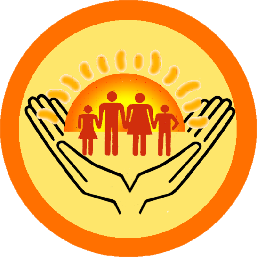 г. Нижний НовгородСборник создан по материалам городского смотра на лучшую постановку работы с семьей в образовательных учреждениях города Нижнего Новгорода. Сборник предназначен для директоров, заместителей директоров по воспитательной работе, специалистов по семейному воспитанию.Об итогах 18-го городского смотра общеобразовательных учреждений на лучшую постановку работы с семьей «В профессионально-компетентностной поддержке семьи – залог успешности воспитания»Городской смотр общеобразовательных учреждений на лучшую постановку работы с семьей является инструментом управления развитием семейного воспитания в городе, требует системы работы, постоянного самосовершенствования основных векторов.Во-первых «Два института воспитания: семья и школа». Главный наш вектор – социальное партнерство, предполагает не только равность ответственности за воспитание и развитие ребенка, но и создание единой целенаправленной среды базового, дополнительного и семейного воспитания. При этом приоритетность семьи в воспитании подрастающих поколений определена законом «Об образовании».Во-вторых, если воспитание есть процесс управления развитием личности ребенка – значит, оно должно быть системным, основанным на научно-обоснованных, ценностно-целевых ориентирах. В-третьих, главным стержнем обеспечения единства семьи и школы в развитии воспитания и обучения, гармонического развития и гражданского самосовершенствования учащихся в течение 11 лет является система профессиональной компетентностной подготовки педагогов и родителей к воспитанию современных школьников. Есть ли в школах педагогический перспективный, непрерывный всеобуч, как неотъемлемое правило самообразования. Есть ли система психолого-педагогического сопровождения родителей, насыщение их самообразования новыми подходами и новыми методиками, понимание своей гражданской позиции и ответственности.В-четвертых, одно дело – научить родителей воспитанию, совсем другое вовлечь родителей в процесс воспитательной практики. Все наши городские мероприятия, целый мега-проект «Мы вместе» работает на детей, на семью. В-пятых, к сожалению, проблемой, остается важнейший вектор семейного воспитания – формирование у самих учащихся осознанного отношения к семье, как ценности и ответственности учащихся за свое будущее родительство.В-шестых, все большую актуальность обретает проблема ответственности педагогов и родителей за создание единой нравственно-гражданской информационной среды в семье и школе, и в целом медиаобразование учащихся. В-седьмых, проблема управления развитием учебно-воспитательного процесса на основе социального партнерства с семьей. Что есть сегодня органы родительского управления, родительские советы, советы отцов? Лучшие, сильные руководители образовательных учреждений, опираясь на созданную родительскую общественную команду, очень многие проблемы решают гораздо эффективнее с их помощью. Родительское управляющее звено – наши коллеги, наши партнеры, наша внешняя экспертиза.Все городские мероприятия по развитию семейного воспитания проводятся как составляющие единой комплексной программы «В интересах семьи и детей г. Н. Новгорода» и сам смотр является профессиональным аналитическим мониторингом состояния семейного воспитания и его нерешенных проблем.Цель смотра: Способствовать обновлению качества ценностно-целевой основы развития семейного воспитания на основе инновационного совершенствования профессионально-компетентностного просвещения родителей, повышения статуса отцовства и материнства в воспитании, укрепления социального партнерства с семьей.Задачи:Создание и реализация программных документов на основе новых ФГОС и национального проекта «Образование», с учетом традиционных семейных ценностей, творческого и культурного просвещения, активного самообразования и ответственности родителей за формирование у детей базовых жизненных ориентиров.Усиление работы педагогических коллективов школ, Советов родителей по дальнейшему совершенствованию качества родительского просвещения и его разновариативности на основе точечных продуктивных технологий, оперативной компетентностной педагогической помощи и поддержки семейного воспитания.Обновление практики семейного воспитания на основе активного вовлечения родителей в совместную деятельность по реализации требований новых ФГОС и национального проекта «Образование».Совершенствование деятельности Советов родителей, Советов отцов в МОУ как органов общественной родительской экспертизы состояния и качественного преобразования воспитания и обучения детей.Создание в каждом МОУ системы научного-методического сопровождения профессиональной подготовки педагогов и просвещения родителей с учетом системы цифровых технологий.Изучение, обобщение и накопление лучшего опыта родительского просвещения с целью популяризации и трансляции эффективных практик, методик, технологий взаимодействия образовательных организаций и родителей.Согласно условиям городского положения о смотре во всех районах прошли смотры образовательных учреждений. В районном этапе смотра приняли участие 76 образовательных учреждений, в том числе:ИНФОРМАЦИЯ о проведении районного этапа городского смотра «В профессионально-компетентностной поддержке семьи – залог успешности воспитания»Хотелось бы отметить высокий уровень проведения районного этапа и хороший качественный анализ в Автозаводском и Канавинском районах. (Ответственные за семейное воспитание в этих районах Новикова Оксана Сергеевна и Пашкина Ольга Александровна).Городской этап в этом году проводился в заочно-дистанционном формате и состоял из двух конкурсных испытаний: Экспертиза конкурсных материаловПанорама воспитательных практик по направлению смотраОба этапа оценивали  жюри:Свадьбина Татьяна Владимировна, профессор кафедры философии и общественных наук ФГБОУ ВО «НГПУ имени Козьмы Минина», доктор философских наук (председатель жюри)Жаркова Марина Викторовна, заместителю начальника управления образования и воспитания, начальник отдела дополнительного образования и воспитания департамента образования администрации города Нижнего НовгородаПанова Наталья Вениаминовна, директор МБУ ДО «ДДТ им.В.П.Чкалова»Николина Вера Викторовна, докт.пед.наук, ГБОУ ДПО «Нижегородский институт развития образования профессор кафедры педагогики и андрагогики», профессор кафедры общей и социальной педагогики ФГБОУ ВО «НГПУ имени Козьмы Минина»Максимова Светлана Алексеевна, доктор философских наук, доцент, профессор ГБУ ДПО НИРОНемова Ольга Алексеевна, доцент кафедры продюссерства и музыкального образования НГПУ им. К. Минина кандидат социологических наукЗемскова Светлана Юрьевна, председатель городского Совета родителейВ ходе смотра был сделан анализ опыта работы по основным направлениям сотрудничества школы и семьи.Следует отметить, что большинство представленных на городской смотр образовательных учреждений отличает высокий уровень организационно-педагогической культуры и достаточно интересный опыт работы по развитию семейного воспитания на основе укрепления социального партнерства, практического опыта совместной деятельности родителей, детей и педагогов.Во всех представленных в городском смотре образовательных учреждениях разработаны и реализуются программы воспитания.  Основными для изучения экспертами стали модули «Работа с родителями» и «Классное руководство». В примерной программе уже предложен определенный перечень мероприятий. В некоторых школах мы увидели несколько формальный подход к написанию программы (речь идет о двух модулях). В программе не просматривалась индивидуальность школы. И здесь хотелось бы отметить школы: № 129 (подробно дана программа всеобуча родителей, прописаны формы повышения психолого–педагогической компетентности родителей, работа с родителями просматривается и в других модулях программы)МАОУ «Школа № 176» – Работа с родителями или законными представителями школьников осуществляется в рамках локального проекта «Школа компетентного родительства»,  Деятельность центра семейных инициатив «Вклад в будущее» (Встречи со специалистами различных сфер для обсуждения вопросов воспитания)МБОУ «Школа 134» – в программе предусмотрена работа семейных клубов «Семейные мастерские», предоставляющие родителям, педагогам и детям площадку для совместного проведения досуга и общения.Участие родителей в управлении образовательным учреждением осуществляется через организацию деятельности:Советов родителей (есть во всех учреждениях)общешкольных советов учреждений 134, Управляющего совета 176,  Совета отцов176, 134,101 деятельность Попечительского совета176.Совет активных родителей (совет дела) 22Родительский контроль и родительский патруль 22, 176, 101.66Несмотря на отсутствие в положении требования о наличии программы по работе с семьей, почти все участники представили программы социального партнерства с семьей, главной целью которых является выполнение основных требований Закона «Об образовании в РФ», ФГОС, Стратегии развития воспитания в РФ до 2025 г. Именно эти школы показали наиболее высокий уровень системного взаимодействия с родителями. Среди форм просвещения родителей широкую популярность получили тематические родительские собрания, в меньшей степени используются лектории, семинары, круглые столы, тренинги. Педагогические всеобучи родителей проводятся почти во всех школах. В части школ эта работа ведется в рамках программ по работе с семьей и имеет системный характер:  МБОУ «Школа №66» тесно сотрудничает с семейным центром «Лада», проводятся групповые занятия на психологические и нравственно-ценностные темы для  родителей, детей, и педагогов.В МАОУ «Школа №176» реализуется Проект «Школа компетентного родительства», который направлен на всех участников образовательного процесса. Организован психолого-педагогический всеобуч родителей по программе «Изучая, воспитывай» - с использованием воспитательного опыта так называемой «народной педагогики», обеспечивающей преемственность поколений в формировании личности, как патриота и гражданина своей Родины.Школа №27 - Учитывая особенности родительской аудитории, всеобуч родителей направлен, в первую очередь, на правовое просвещение родителей и учащихся, на профилактику противоправных нарушений и снижение конфликтности в семьях. Реализуется программа родительского всеобуча «Гармония в семье». Проводятся встречи и беседы с представителями КДН и ОДН.Необходимо отметить, что психолого-педагогическое сопровождение ведется в каждой школе. Основными направлениями этой работы являются  психологическая диагностика, психологическое консультирование семей, психологическое просвещение и психологическая профилактика, коррекционно-развивающая работа. Особое место в работе школы с семьей занимает деятельность по сопровождению семей, имеющих детей с ограничениями здоровья. В этом году на смотр вышли 3 школы, в которых обучаются дети с расстройством аутистического спектра. Ограничения на проведение массовых мероприятий внесли жизненные коррективы в направлении работы с родителями, школы активно используют дистанционные формы, в том числе и городского педагогического всеобуча родителей.Для построения  доверительных отношений с семьями учащихся, все школы уделяют большое внимание информированию родителей. Значительно расширились варианты организации общения с родителями с использованием ИКТ: общешкольные, классные и родительские группы в соцсетях, сайты, видеоконференции во всех МОУ, школьные ютубканалы. В этом направлении особо хочется отметить деятельность школы 134, где для гибкого, непрерывного, позитивного обмена информацией создан информационно-медийный центр «Всегда на связи». Он включает в себя ютуб канал, школьную газету, инстаграмм-аккаунты, группы в различных соцсетях.Хочется отметить систему работы отдельных образовательных учреждений по формированию осознанного ответственного отношения к будущему родительству у учащихся: в школе 176 ведется факультатив по подпрограмме «Уроки семейного воспитания», 22 - занятия Материнской школы» с девочками на основе методических и практических рекомендаций, изложенных в пособии М.В.Коркиной. «Школа социальной зрелости». И, конечно, основным во взаимодействии семьи и школы остается деятельностный аспект - вовлечение родителей в совместную деятельность по формированию базовых ценностных ориентиров. Разнообразны и интересны мероприятия совместной детско-родительской деятельности: спортивные соревнования: «Мама, папа, я – спортивная семья» (все), семейный футбол, волейбол (27), хоккей в валенках (49),ключевые общешкольные дела к дню матери, отца, 8 марта, 23 февраля, день народного единстваСемейный театр: Письма памяти, про мою маму и про меня (49)Проект «Пионерия» (49)Школьные проекты: «Живи и помни», «Креативный Новый год», «В мире детских прав» (176),«Широкая масленница» (все возможные формы взаимодействия, самое активное участие), «Осенняя ярмарка», фестиваль «Супермама», Школьный конкурс «Папа года», для жителей микрорайона «Рождественские гулянья» (129)Акции патриотического, экологического, трудового направленияСемейные проекты: «Мы вместе», «Всей семьёй в будущее», «Я открываю Нижний Новгород», «Они сражались за Родину», «Эколята» (129)Походы выходного дня (27)Выставки семейного творчества (22)Широкое распространение получили интернет конкурсы и проеты:Онлайн марафоны, викторины, рубрика семейный киноклуб,Фоточеллендж: «Мой папа самый классный», «Я как мама»Видеоролики: Читаем всей семьей, Читаем вместе с мамой, «Мама, папа, я - спортивная семья».Участники смотра отмечают увеличение активности родителей, изменение их роли в воспитательных событиях школы. Все чаще родители становятся со-организаторами и инициаторами классных и общешкольных мероприятий. А это значит, что работа с родителями и семьей в целом выстроена эффективно.Растущие требования общества и государства к качеству воспитательной деятельности и уровню включенности в нее родителей, требуют сегодня  особого профессионализма и компетентностных знаний классных руководителей, а значит особой подготовки классных руководителей.В школе 66 вопросы эффективного взаимодействия семьи и школы в условиях активного использования современных воспитательных технологий решаются на каждом заседании ШМО классных руководителейв школе 176 В рамках проекта «Школа компетентного родительства» организовано обучение молодых педагогов по направлению работы с семьей.134 реализуется программа методического обеспечения профессионального развития классных руководителей «Формула успеха»Итоги городского смотра образовательных учреждений на лучшую постановку работы с семьей «В профессионально-компетентностной поддержке семьи – залог успешности воспитания»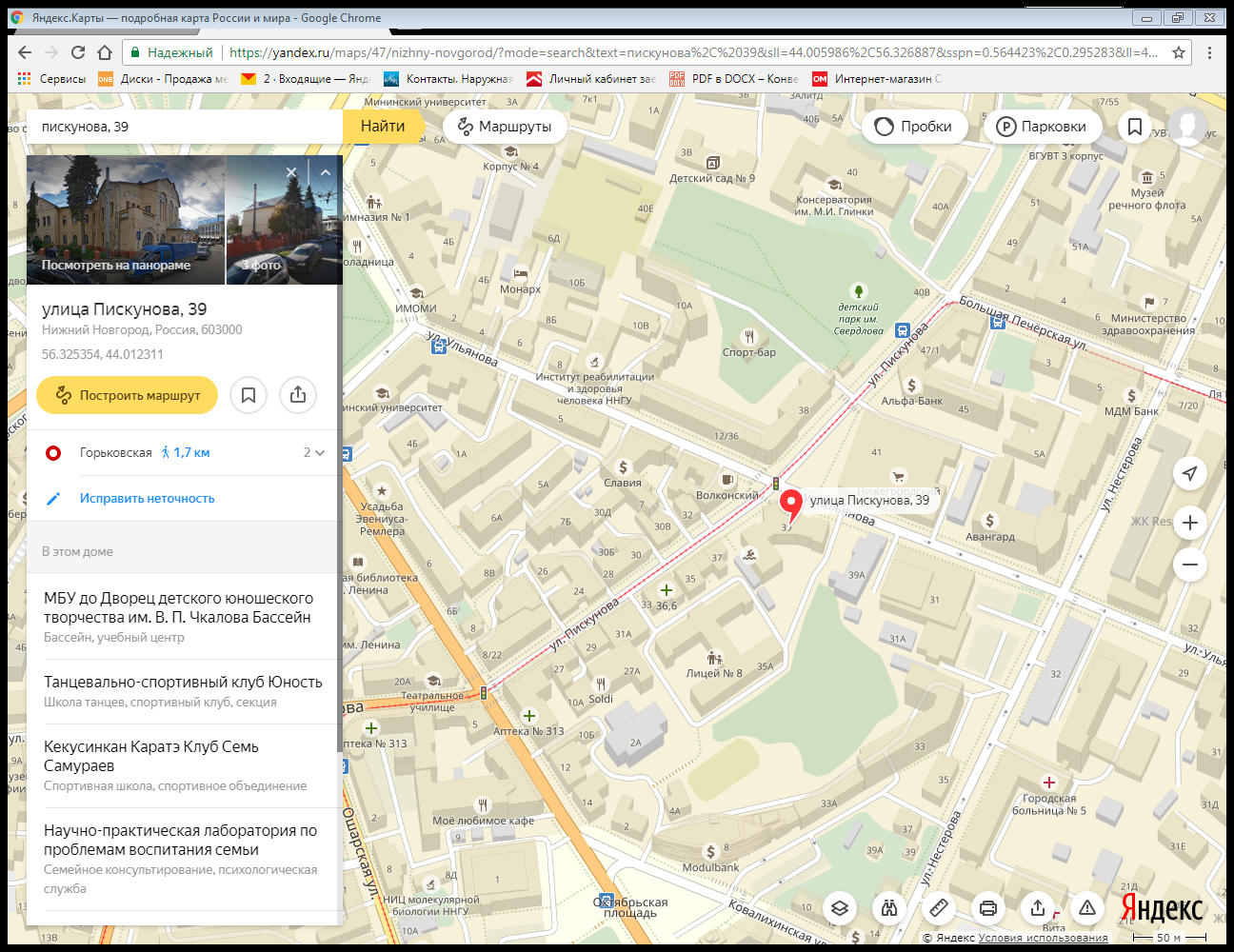 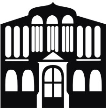 Муниципальное бюджетное учреждение дополнительного образования «Дворец детского (юношеского) творчества им. В.П.Чкалова»(МБУ ДО «ДДТ им. В.П.Чкалова»)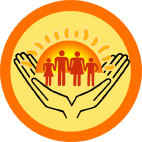 Городская научно-практическая лаборатория по проблемам воспитания и семьи Авторы - составители: Семушева Т.Г., Елагина Г.А.603005, г. Нижний Новгород, ул. Пискунова, д. 39тел. (831) 436-45-23, 436-60-02официальный сайт: http://ddt-chkalov.rue-mail: ddt.chkalov@gmail.com районКолич ОУУчреждения – участники районного смотраПобедитель районного смотраАвтозаводский355,6,10,12,15,20,36,43,58,59,63,105,111, 114,119,124,125,126,127,128,129,130, 133,136,137,144,145,161,162,165,169, 170,171,179,190МБОУ «Школа № 129»Канавинский152,41,50,51,52,55,75,96,109,110,121,167, 168,176,181МАОУ «Школа № 176»Ленинский594,101,134,177,184МБОУ «Школа № 101 имени Е.Е.Дейч»Московский1721,64,66,67,69,70,73,74,87,93,115,118, 139,146,149,172,178МБОУ «Школа № 66»Нижегородский122МАОУ «Школа № 22 с УИОП»Приокский1134МБОУ «Школа № 134»Советский149МАОУ «Школа № 49»Сормовский127МБОУ «Школа № 27»Всего768ОУНазвание программыМАОУ «Школа № 176»Программа «Семья и школа: на встречу друг к другу!»Программа родительского психолого – педагогического всеобуча «Изучая, воспитывай»МАОУ «Школа № 22 с УИОП»Программа «Семья»Программа методического сопровождения деятельности классных руководителей «Ради общего будущего»МБОУ «Школа№134»Программа «Семья и школа: навстречу друг другу»Программа методического сопровождения профессионального развития классных руководителей «Формула успеха»МАОУ «Школа № 49»Программа «Семья и школа: основы сотрудничества»Программа психолого-педагогического просвещения родителей «Родительский всеобуч»МБОУ «Школа№ 27»Программа родительского всеобуча «Гармония в семье»Программа работы с классными руководителями «Содружество»ОУИТОГОВАЯРезультатМБОУ «Школа№134»10,41МАОУ «Школа № 176»10,22МАОУ «Школа № 22 с УИОП»10,22МБОУ «Школа № 129»9,43МБОУ «Школа№ 27»9,33МАОУ «Школа № 49»8,5за содружество и сотворчество с семьей в интересах развития детей на основе традиций и базовых национальных ценностейМБОУ «Школа №66»8,4за поиски и находки в системе всестороннего развития детейМБОУ «Школа № 101 имени Е.Е.Дейч»8,2за сотрудничество  и привлечение  семьей к социально-активной деятельности